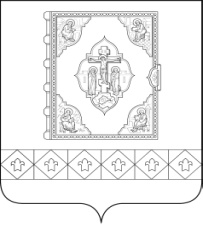 О проекте решения Совета муниципального района «Усть-Цилемский» «О внесении изменений и дополнений в Устав муниципального образования муниципального района «Усть-Цилемский» В соответствии с Федеральным законом от 06.10.2003 № 131-ФЗ «Об общих принципах организации местного самоуправления в Российской Федерации», статьей 64 Устава муниципального образования муниципального района «Усть-Цилемский» Совет муниципального района «Усть-Цилемский» решил: 1. Одобрить проект решения Совета муниципального района «Усть-Цилемский» «О внесении изменений и дополнений в Устав муниципального образования муниципального района «Усть-Цилемский» согласно приложению № 1.2. Назначить публичные слушания по проекту решения Совета муниципального района «Усть-Цилемский» «О внесении изменений и дополнений в Устав муниципального образования муниципального района «Усть-Цилемский» на 10 ноября 2023 года в 15.00 часов по адресу: с. Усть-Цильма, ул. Новый квартал, д. 11А.3. Утвердить порядок учета предложений граждан по проекту решения Совета муниципального района «Усть-Цилемский» «О внесении изменений и дополнений в Устав муниципального образования муниципального района «Усть-Цилемский» и участия граждан в его обсуждении согласно приложению № 2.4. Решение вступает в силу со дня официального опубликования.Председатель Совета муниципального района «Усть-Цилемский» 						              П.А. ДуркинПриложение № 1к решению Совета муниципального района «Усть-Цилемский» от 11 октября 2023 г. № 06-21/190РЕШЕНИЕ от __________ 2023 г. № ___________О внесении изменений и дополнений в Устав муниципального образованиямуниципального района «Усть-Цилемский»  В соответствии с Федеральным законом от 06.10.2003 № 131-ФЗ «Об общих принципах организации местного самоуправления в Российской Федерации», статьей 64 Устава муниципального образования муниципального района «Усть-Цилемский»   Совет муниципального района «Усть-Цилемский» решил: 1. Внести в Устав муниципального образования муниципального района «Усть-Цилемский» изменения и дополнения согласно приложению. 2. Направить решение в территориальный орган уполномоченного федерального органа исполнительной власти в сфере регистрации уставов муниципальных образований для государственной регистрации. 3. Обеспечить официальное опубликование решения после его государственной регистрации. 4. Решение вступает в силу в порядке, предусмотренном федеральным законодательством. Председатель Совета муниципального района «Усть-Цилемский» 							    П.А. ДуркинГлава муниципального района «Усть-Цилемский» - руководитель администрации 					      Н.М. КаневПриложение  к решению Совета муниципального района «Усть-Цилемский»                                                                           от                2023 г. №                 Изменения и дополнения, вносимые в Устав муниципального образования муниципального района «Усть-Цилемский»Абзац первый части 9 статьи 10 изложить в следующей редакции:« 9. Муниципальные правовые акты муниципального района подлежат официальному опубликованию в бюллетене «Информационный вестник Совета и администрации муниципального района «Усть-Цилемский» (далее - Информационный вестник) и (или) в районной газете «Красная Печора», в течение 20 дней со дня их подписания главой муниципального района, за исключением зарегистрированных Устава муниципального района и муниципальных правовых актов о внесении изменений и дополнений в Устав муниципального района, которые публикуются в течение семи дней со дня их поступления из территориального органа уполномоченного федерального органа исполнительной власти в сфере регистрации уставов муниципальных образований.».Абзац шестой части 9 статьи 10 исключить.В пункте 32 части 1 статьи 11 слова «, проведение открытого аукциона на право заключить договор о создании искусственного земельного участка» исключить.Дополнить часть 1 статьи 11 пунктом 37 следующего содержания:«37) осуществление выявления объектов накопленного вреда окружающей среде и организация ликвидации такого вреда применительно к территориям, расположенным в границах земельных участков, находящихся в собственности муниципального района.».В пункте 16 части 1.1 статьи 11 слова «, проведение открытого аукциона на право заключить договор о создании искусственного земельного участка» исключить.Дополнить часть 1.1 статьи 11 пунктом 29 следующего содержания:«29) осуществление выявления объектов накопленного вреда окружающей среде и организация ликвидации такого вреда применительно к территориям, расположенным в границах земельных участков, находящихся в собственности поселения.».Дополнить Устав муниципального образования муниципального района «Усть-Цилемский» статьей 12.1 следующего содержания:«Статья 12.1. Полномочия органов местного самоуправления муниципального района в сфере международных и внешнеэкономических связейМеждународные и внешнеэкономические связи осуществляются органами местного самоуправления муниципального района в целях решения вопросов местного значения по согласованию с органами государственной власти Республики Коми в порядке, установленном законом Республики Коми.2. К полномочиям органов местного самоуправления муниципального района в сфере международных и внешнеэкономических связей относятся: 1) проведение встреч, консультаций и иных мероприятий в сфере международных и внешнеэкономических связей с представителями государственно-территориальных, административно-территориальных и муниципальных образований иностранных государств; 2) заключение соглашений об осуществлении международных и внешнеэкономических связей органов местного самоуправления муниципального района с органами местного самоуправления иностранных государств; 3) участие в деятельности международных организаций в сфере межмуниципального сотрудничества в рамках полномочий органов, созданных специально для этой цели; 4) участие в разработке и реализации проектов международных программ межмуниципального сотрудничества; 5) иные полномочия в сфере международных и внешнеэкономических связей органов местного самоуправления в соответствии с международными договорами Российской Федерации, федеральными законами, иными нормативными правовыми актами Российской Федерации и законами Республики Коми. 3. Подписанные соглашения об осуществлении международных и внешнеэкономических связей органов местного самоуправления муниципального района подлежат опубликованию (обнародованию) в порядке, предусмотренном для опубликования (обнародования) муниципальных правовых актов.».8. Абзац четвертый части 6 статьи 15 изложить в следующей редакции:«В случае, если местный референдум не назначен Советом муниципального района в установленные сроки, референдум назначается судом на основании обращения граждан, избирательных объединений, главы муниципального района «Усть-Цилемский» - руководителя администрации, органов государственной власти Республики Коми, избирательной комиссии Республики Коми или прокурора. Назначенный судом местный референдум организуется избирательной комиссией муниципального образования, а обеспечение его проведения осуществляется исполнительным органом государственной власти Республики Коми или иным органом, на который судом возложено обеспечение проведения местного референдума.». 9. Главу IV.1 признать утратившей силу.10. Статью 25 дополнить частью 8 следующего содержания:«8. Глава муниципального района освобождается от ответственности за несоблюдение ограничений и запретов, требований о предотвращении или об урегулировании конфликта интересов и неисполнение обязанностей, установленных настоящим Федеральным законом и другими федеральными законами в целях противодействия коррупции, в случае, если несоблюдение таких ограничений, запретов и требований, а также неисполнение таких обязанностей признается следствием не зависящих от него обстоятельств в порядке, предусмотренном частями 3 - 6 статьи 13 Федерального закона от 25 декабря 2008 г.  № 273-ФЗ «О противодействии коррупции».».Часть 4 статьи 30 дополнить абзацем третьим следующего содержания:«Депутат освобождается от ответственности за несоблюдение ограничений и запретов, требований о предотвращении или об урегулировании конфликта интересов и неисполнение обязанностей, установленных настоящим Федеральным законом и другими федеральными законами в целях противодействия коррупции, в случае, если несоблюдение таких ограничений, запретов и требований, а также неисполнение таких обязанностей признается следствием не зависящих от указанных лиц обстоятельств в порядке, предусмотренном частями 3 - 6 статьи 13 Федерального закона от 25 декабря 2008 г. № 273-ФЗ «О противодействии коррупции».». Статью 30 дополнить частью 6 следующего содержания:«6. Полномочия депутата Совета муниципального района прекращаются досрочно решением Совета муниципального района в случае отсутствия депутата без уважительных причин на всех заседаниях Совета муниципального района в течение шести месяцев подряд.». Часть 1 статьи 43.1 изложить в следующей редакции:«1. Должность муниципальной службы - должность в органе местного самоуправления, аппарате избирательной комиссии муниципального образования, которые образуются в соответствии с Уставом, с установленным кругом обязанностей по обеспечению исполнения полномочий органа местного самоуправления, избирательной комиссии муниципального образования или лица, замещающего муниципальную должность.». Утверждён решением Совета муниципального района «Усть-Цилемский»от 11 октября 2023 г. № 06-21/190(приложение № 2) Порядок учета предложений граждан по проекту решения                              Совета муниципального района «Усть-Цилемский» «О внесении изменений и дополнений в Устав муниципального образования муниципального района «Усть-Цилемский» и участия граждан в его обсуждении1. Публичные слушания, назначенные по проекту решения Совета муниципального района «Усть-Цилемский» «О внесении изменений и дополнений в Устав муниципального образования муниципального района «Усть-Цилемский» на 10 ноября 2023 года по адресу: с. Усть-Цильма, ул. Новый квартал, д. 11А, в актовом зале администрации муниципального района «Усть-Цилемский», проводятся открыто для населения и средств массовой информации.2. Прием предложений граждан по проекту решения Совета муниципального района «Усть-Цилемский» «О внесении изменений и дополнений в Устав муниципального образования муниципального района «Усть-Цилемский» (приложение № 1 к Решению) осуществляется до 20 ноября 2023 года по адресу: с. Усть-Цильма, ул. Новый квартал,           д. 11А, каб. 29 (время работы понедельник - четверг с 8.30 до 17.00, пятница с 8.30 до 15.30, перерыв с 13.00 до 14.00).3. Предложения граждан по проекту решения Совета муниципального района «Усть-Цилемский» «О внесении изменений и дополнений в Устав муниципального образования муниципального района «Усть-Цилемский» подаются в письменной форме.В предложениях по внесению изменений и дополнений в решение Совета муниципального района «Усть-Цилемский» «О внесении изменений и дополнений в Устав муниципального образования муниципального района «Усть-Цилемский» граждане указывают контактную информацию (фамилия, имя, отчество, место регистрации, телефон).	_____________________Совет муниципальногорайона «Усть-Цилемский»Республики КомиКоми Республикаса «Чилимдiн» муниципальнöй районлöн сöветот 11 октября 2023 г. № 06 - 21/190                с. Усть-Цильма Республики Комиот 11 октября 2023 г. № 06 - 21/190                с. Усть-Цильма Республики Комиот 11 октября 2023 г. № 06 - 21/190                с. Усть-Цильма Республики Комиот 11 октября 2023 г. № 06 - 21/190                с. Усть-Цильма Республики Коми